Modalità di accesso alle Guide: Le Mini Guide sono state pubblicate sul sito del “Corriere dell’Univeristà” www.corriereuniv.it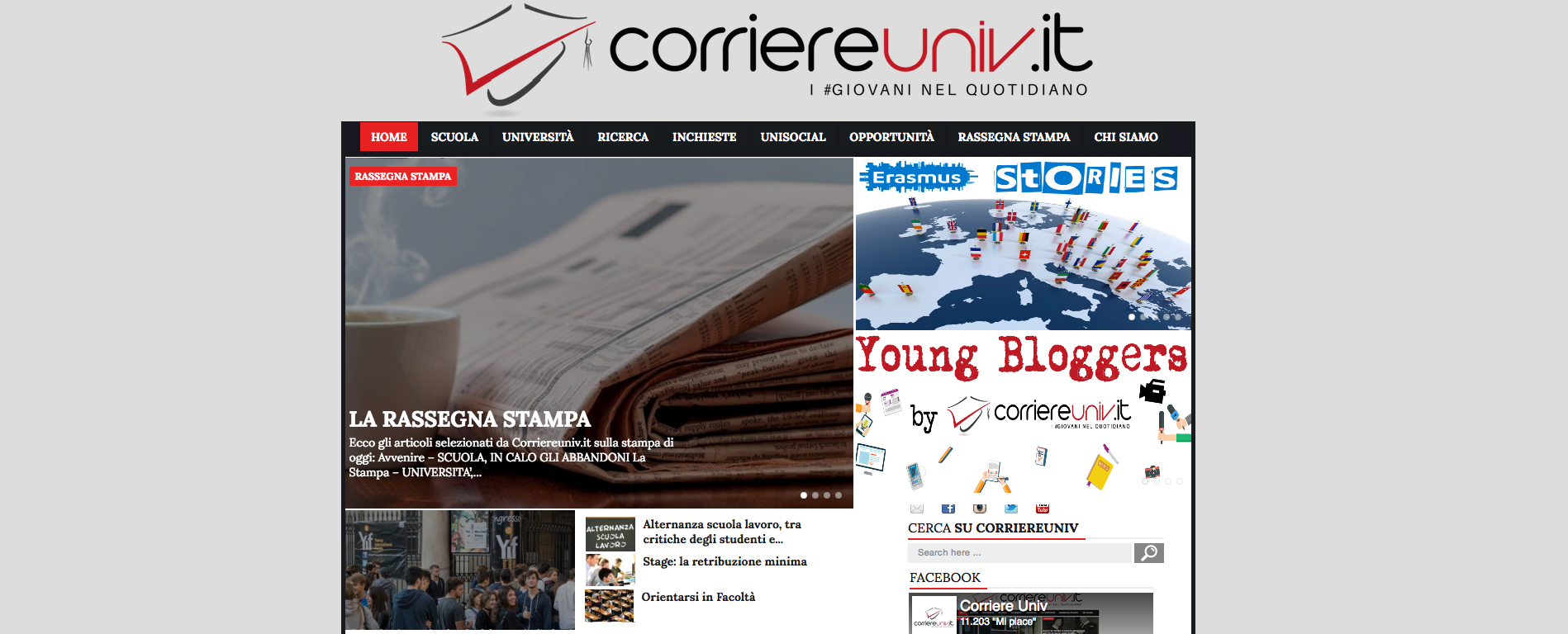 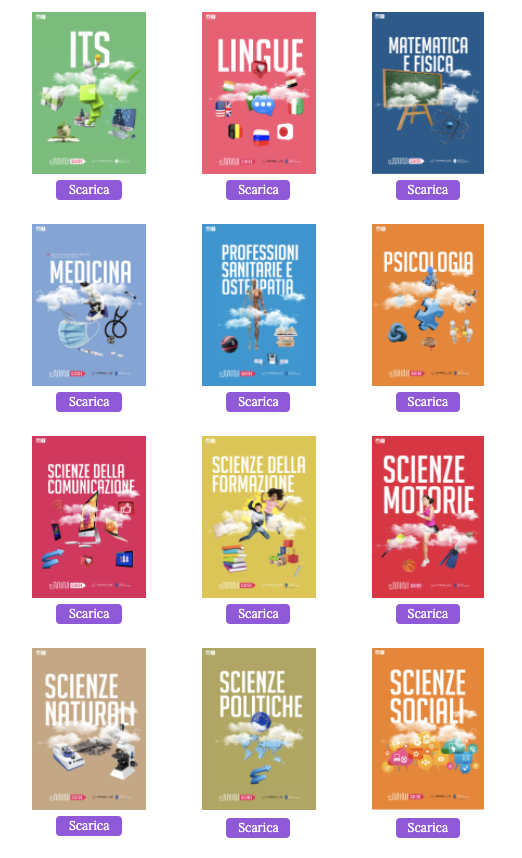 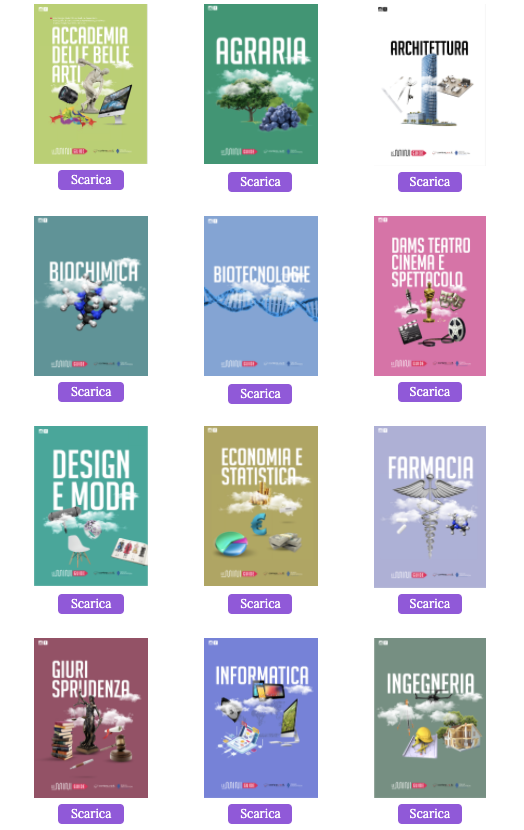 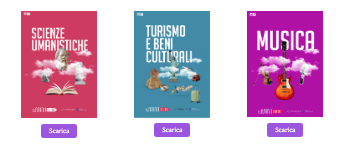 Inserimento contenuti sul proprio portale:Per trasferirle all’interno del vostro sito web basterà caricare un banner che linki alla sezione specifica. 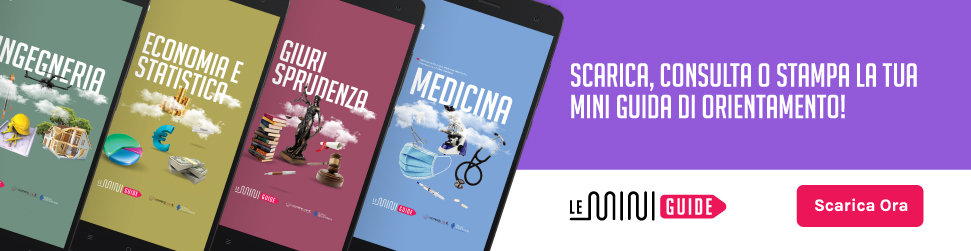 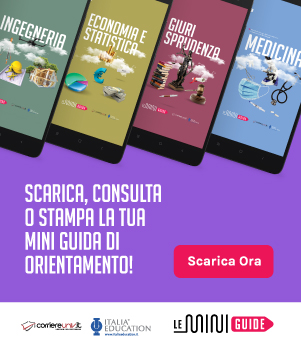 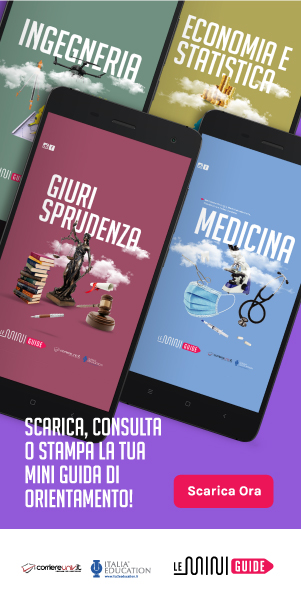 Link https://www.corriereuniv.it/mini-guide/